Para los siguientes ejercicios trabajar de la siguiente maneraPor ejemplo con el calibre voy a obtener el valor de 23,18Ingresan a la página siguiente: http://www.stefanelli.eng.br/webpage/es_calibre_02.html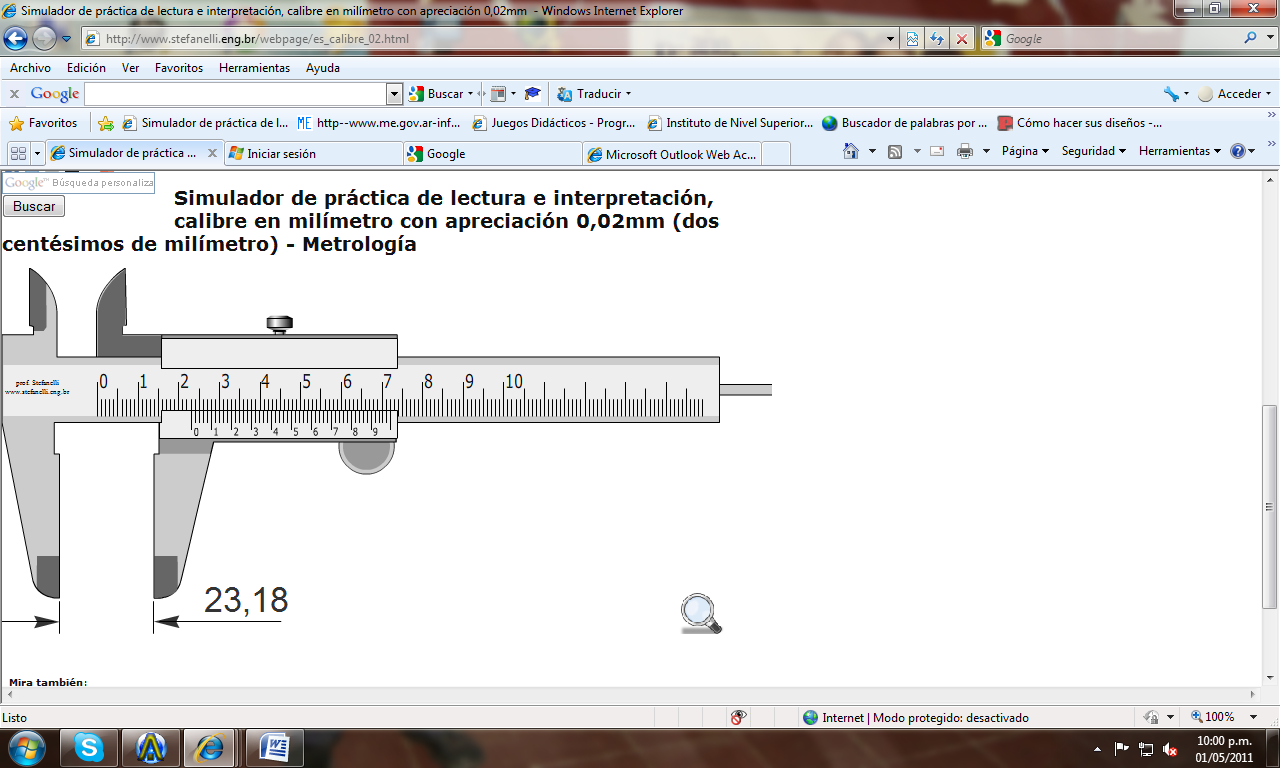 Luego abrir un archivo en la que puedan cortar una parte como puede ser el Paint luego seleccionan la parte del calibre que les solicito y lo pegan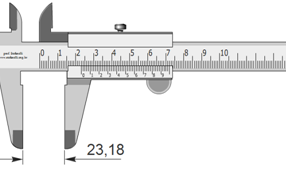 Luego ingresan a la página del tornillo micrométrico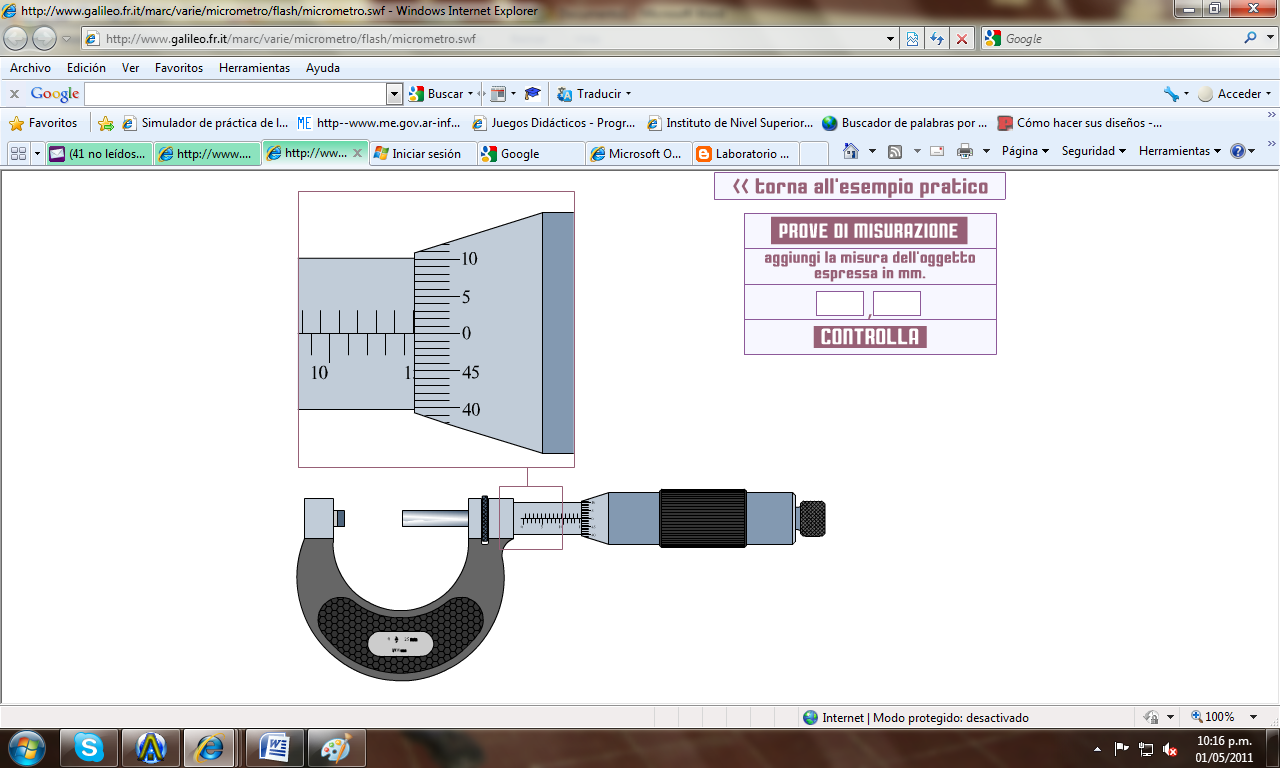 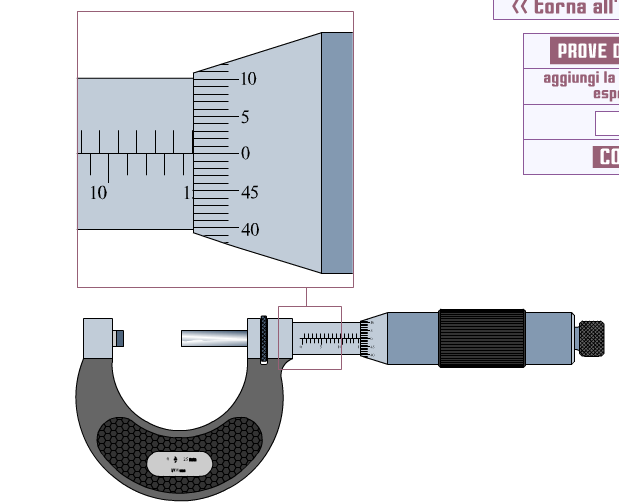 Por lo que solicito realicen los siguientes ejercicios	Calibre	TornilloL1	36,38	12,50	L2	22,68	8.00L3	52,88	16,50	L4	16,16	20,50